ТВОРЧЕСКОЕ ЗАДАНИЕ ПО РУССКОМУ ЯЗЫКУ№1Разгадай ребусы.Нарисуй звуковую модель к слову и соедини.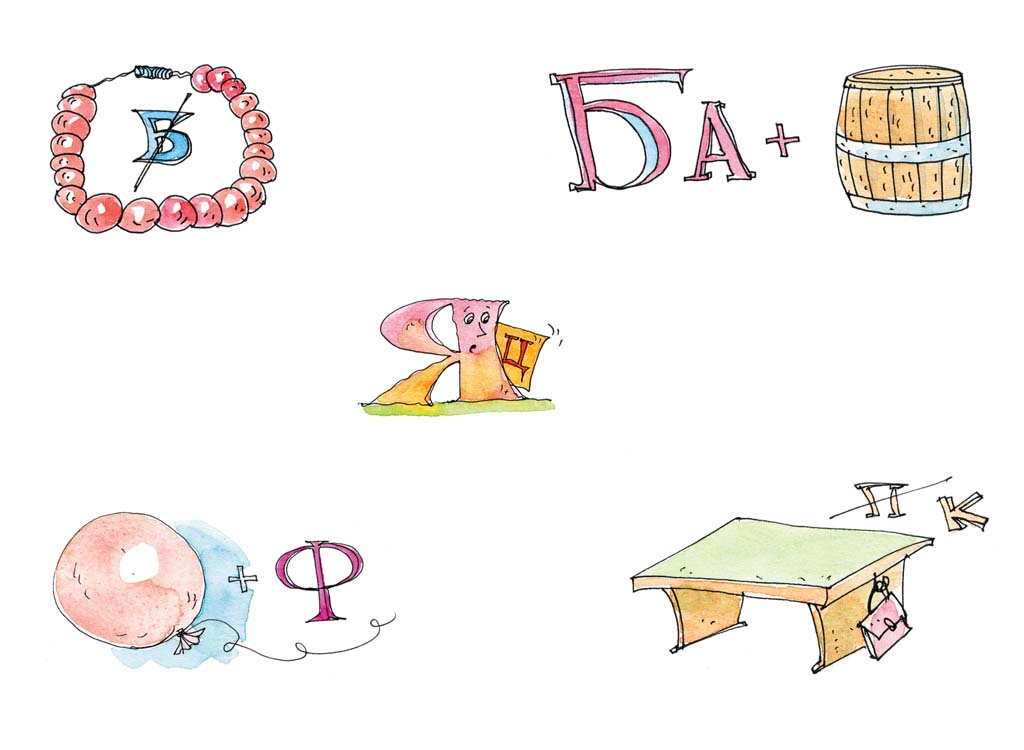 №2Подбери слово к звуковой модели и запиши.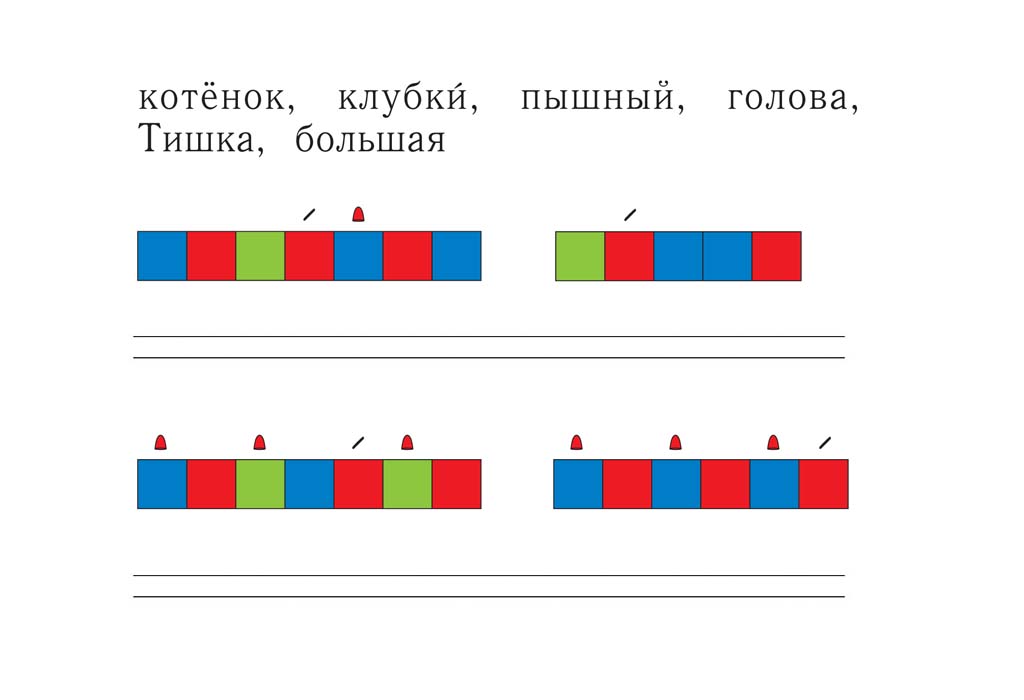 №3Выучи словарные слова.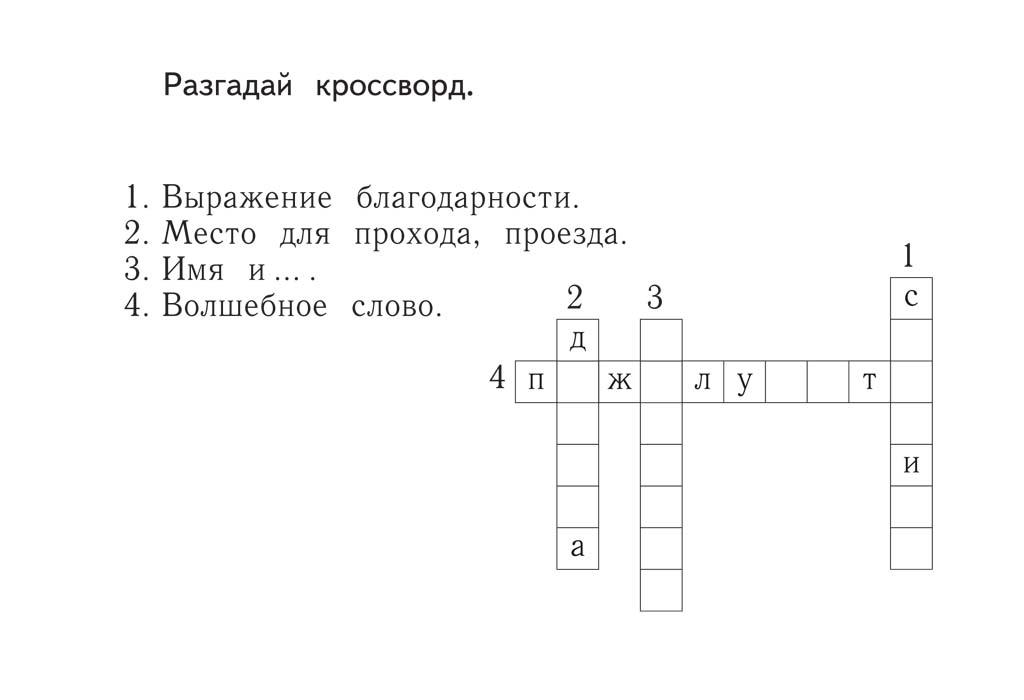 Прочитай. Подбери слово и запиши.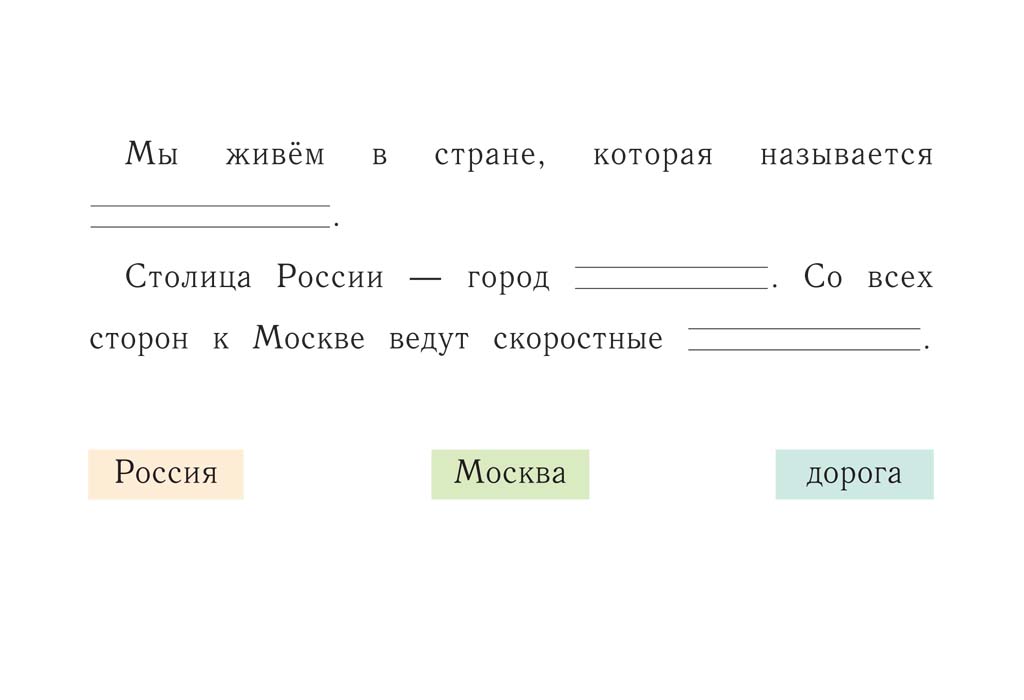 №4Прочитай.Раскрась звуковую модель к словам ворона и сорока. 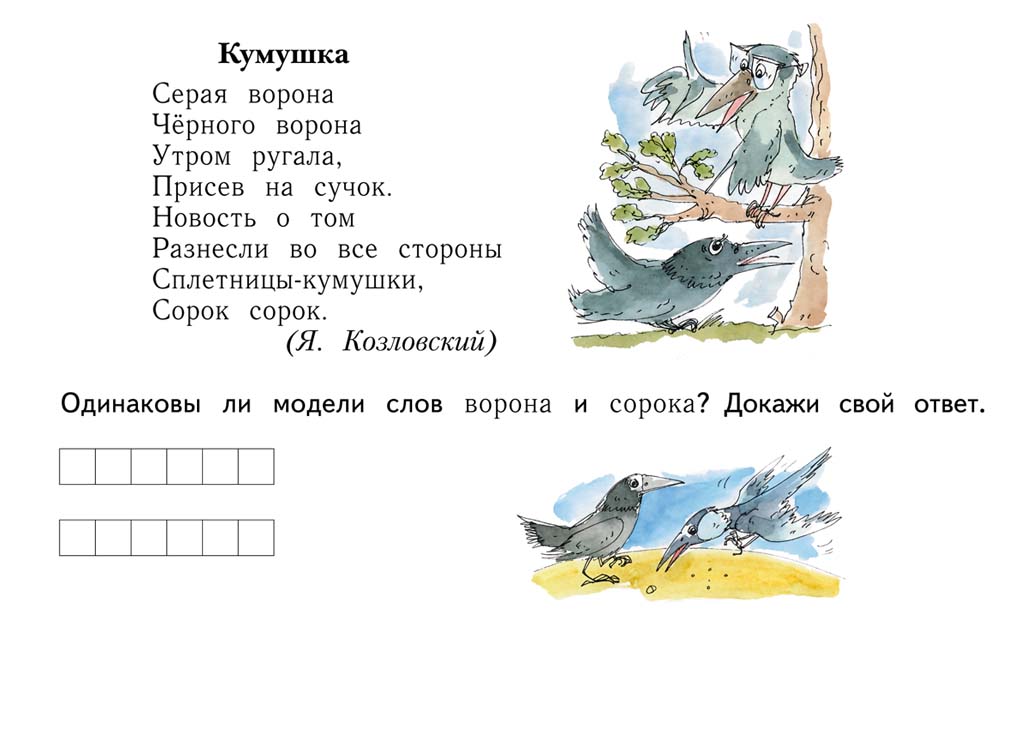 №5Прочитай. Раздели слова на слоги. Запиши к схемам.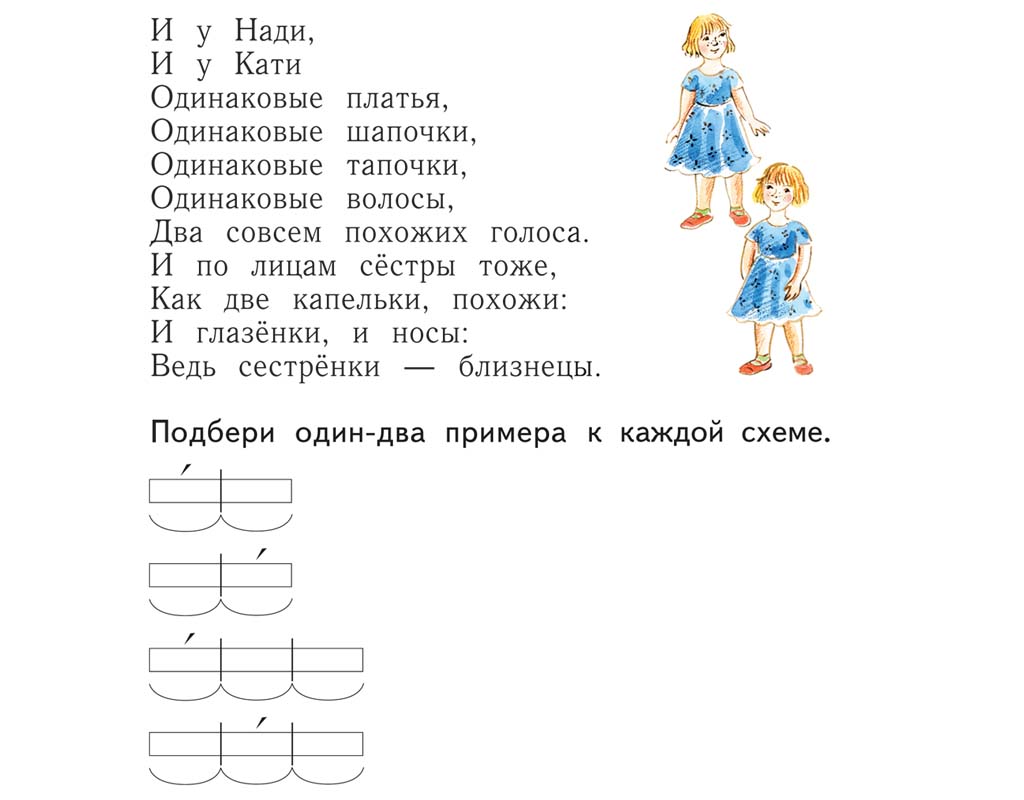 №6Придумай рассказ 5-6 предложений и заглавие.Запиши.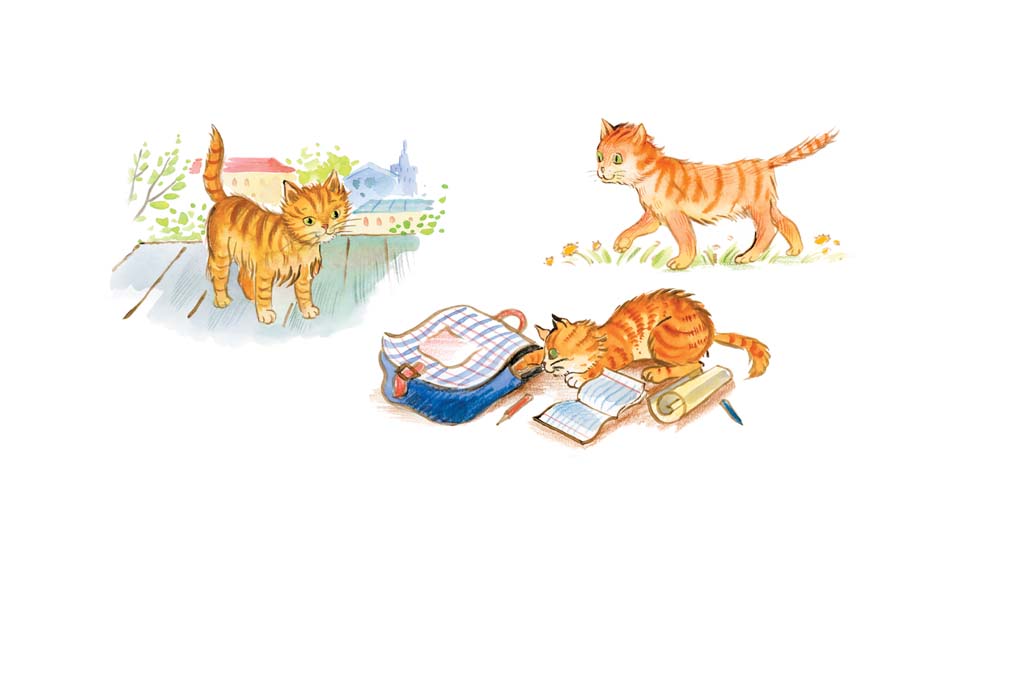 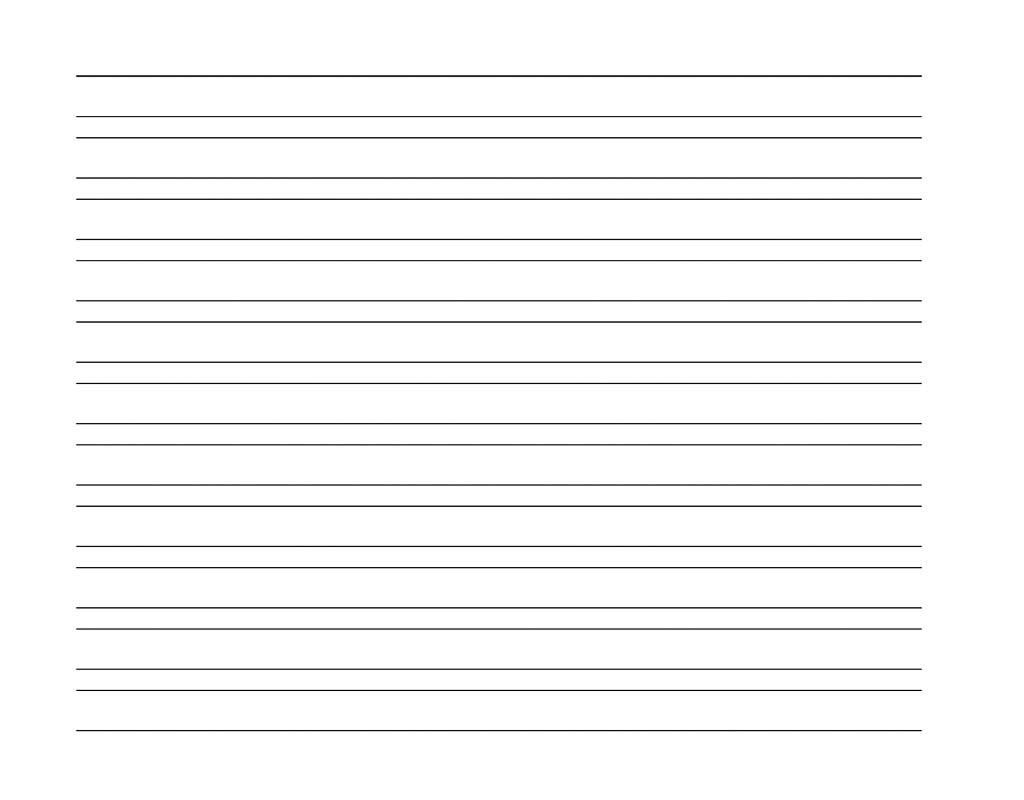 ТВОРЧЕСКОЕ ЗАДАНИЕ ПО ЛИТЕРАТУРЕПрочитать пять сказок по своему выборуИЛИ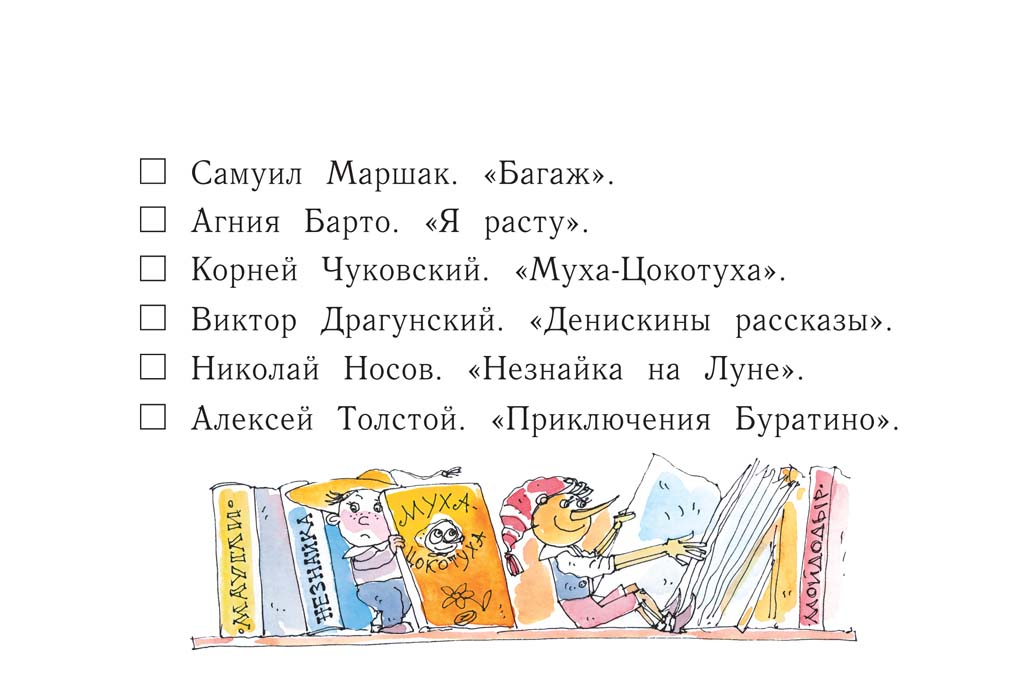 Придумать с этими героями свою сказку.                     3.  Нарисовать рисунок или сделать аппликацию.ТВОРЧЕСКОЕ ЗАДАНИЕ ПО ОКРУЖАЮЩЕМУ МИРУЗайди на сайт nachalka.info/demo окружающий мир 1 класс и выполни задание.ТВОРЧЕСКОЕ ЗАДАНИЕ ПО МАТЕМАТИКЕ1.Выучи «Кто живёт в домике?».2.Найди и оформи на листах А4.Числа в пословицах и поговорках.ИЛИНумерация вокруг нас.111112121213132+99+23+99+39+34+99+43+88+34+88+48+45+88+54+77+45+77+57+56+77+65+66+56+66+66+6141415151516165+99+56+99+69+67+99+76+88+67+88+78+78+88+87+77+7